8	在考虑到第26号决议（WRC-07，修订版）的同时，审议一些主管部门要求删除其国家脚注或将其国名从脚注中删除的请求（如果不再需要），并就这些请求采取适当行动；第5条频率划分第IV节 – 频率划分表
（见第2.1款）

MOD	BHR/193/15.54B	附加划分：在阿尔及利亚、沙特阿拉伯、埃及、阿拉伯联合酋长国、俄罗斯联邦、伊拉克、黎巴嫩、摩洛哥、卡塔尔、阿拉伯叙利亚共和国、苏丹和突尼斯，8.3-9 kHz频段亦作为主要业务划分给无线电导航、固定和移动业务。（WRC-）MOD	BHR/193/25.504C	在14-14.25 GHz频段，卫星航空移动业务中的任何航空器地球站在沙特阿拉伯、博茨瓦纳、科特迪瓦、埃及、几内亚、印度、伊朗（伊斯兰共和国）、科威特、尼日利亚、阿曼、阿拉伯叙利亚共和国和突尼斯境内产生的功率通量密度不得超过ITU-R M.1643建议书B部分附件1中规定的限值，除非得到受影响主管部门的特别允许。根据第5.29款本脚注的规定无论如何不得减轻作为次要业务操作的、卫星航空移动业务的义务。（WRC-）MOD	BHR/193/35.508A	在14.25-14.3 GHz频段，卫星航空移动业务的任何航空器地球站在沙特阿拉伯、博茨瓦纳、中国、科特迪瓦、埃及、法国、几内亚、印度、伊朗（伊斯兰共和国）、意大利、科威特、尼日利亚、阿曼、阿拉伯叙利亚共和国、英国和突尼斯国境内产生的功率通量密度不得超过ITU-R M.1643建议书B部分附件1中规定的限值，除非得到受影响的主管部门的特别允许。应用本脚注的规定无论如何不得减轻根据第5.29款作为次要业务操作的卫星航空移动业务的义务。（WRC-）MOD	BHR/193/45.509A	在14.3-14.5 GHz频段，卫星航空移动业务的任何航空器地球站在沙特阿拉伯、博茨瓦纳、喀麦隆、中国、科特迪瓦、埃及、法国、加蓬、几内亚、印度、伊朗（伊斯兰共和国）、意大利、科威特、摩洛哥、尼日利亚、阿曼、阿拉伯叙利亚共和国、英国、斯里兰卡、突尼斯和越南国境内产生的功率通量密度不得超过ITU-R M.1643建议书B部分附件1中规定的限值，除非得到受影响的主管部门的特别允许。应用本脚注的规定无论如何不得减轻根据第5.29款作为次要业务操作的卫星航空移动业务的义务。（WRC-）MOD	BHR/193/55.536B	在沙特阿拉伯、奥地利、比利时、巴西、保加利亚、中国、韩国、丹麦、埃及、阿拉伯联合酋长国、爱沙尼亚、芬兰、匈牙利、印度、伊朗（伊斯兰共和国）、爱尔兰、以色列、意大利、约旦、肯尼亚，科威特、黎巴嫩、利比亚、列支敦士登、立陶宛、摩尔多瓦、挪威、阿曼、乌干达、巴基斯坦、菲律宾、波兰、葡萄牙、阿拉伯叙利亚共和国、朝鲜民主主义人民共和国、斯洛伐克、捷克共和国、罗马尼亚、英国、新加坡、瑞典、瑞士、坦桑尼亚、土耳其、越南和津巴布韦，在25.5-27 GHz频段内操作的卫星地球探测业务的地球站不得要求固定业务和移动业务的电台给予保护，或限制这两种业务电台的使用和部署。（WRC-）MOD	BHR/193/65.546	不同业务种类：在沙特阿拉伯、亚美尼亚、阿塞拜疆、白俄罗斯、埃及、阿拉伯联合酋长国、西班牙、爱沙尼亚、俄罗斯联邦、格鲁吉亚、匈牙利、伊朗（伊斯兰共和国）、以色列、约旦、黎巴嫩、摩尔多瓦、蒙古、阿曼、乌兹别克斯坦、波兰、阿拉伯叙利亚共和国、吉尔吉斯斯坦、罗马尼亚、英国、南非、塔吉克斯坦、土库曼斯坦和土耳其，31.5-31.8 GHz频段划分给作为主要业务的固定业务和除航空移动以外的移动业务（见第5.33款）。（WRC-）理由：	为固定和/或移动业务台站提供保护。______________世界无线电通信大会（WRC-15）
2015年11月2-27日，日内瓦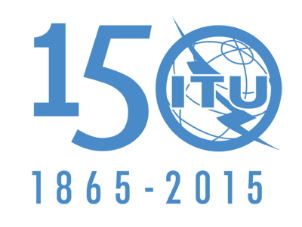 国 际 电 信 联 盟第 6 委员会文件 193(Rev.1)-C2015年11月6日原文：英文巴林（王国）巴林（王国）有关大会工作的提案有关大会工作的提案议项8议项8